Lied: “Broccoli li li li li li li ”Broccoli li li li li li li liLust ik ja ja ja ja ja ja jaBroccola la la la la la laLust ik nie nie nie nie nie nie nieBroccoli li li li li li li liBroccola la la la la la laBroccoliVivaldiHopsasa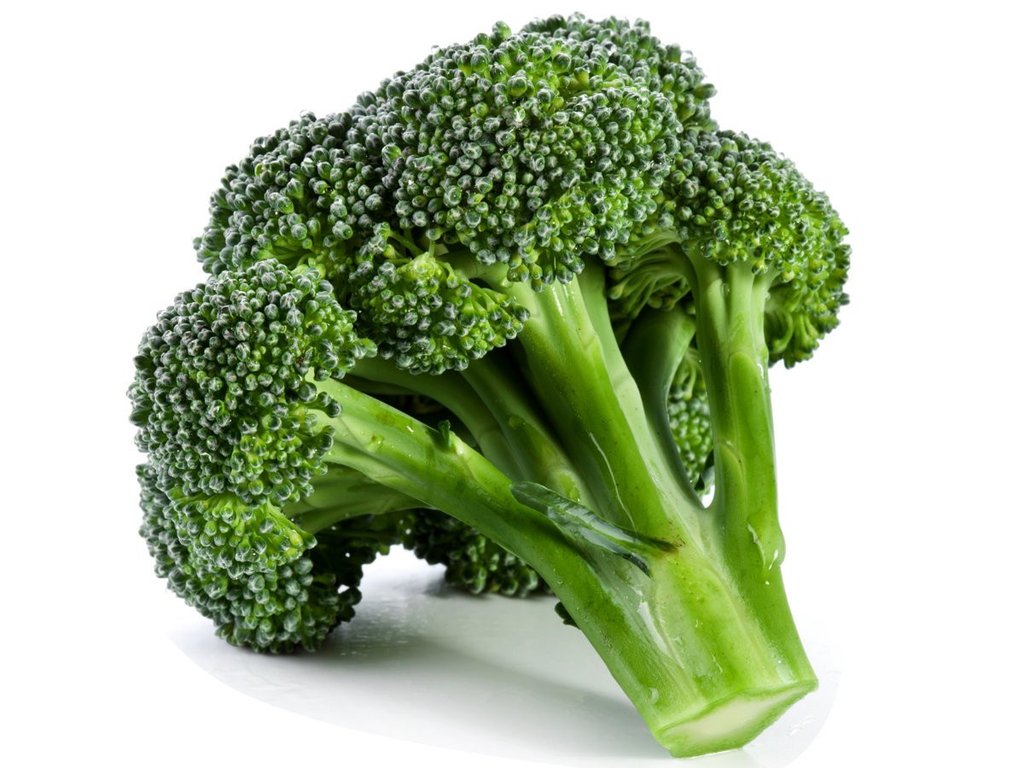 